Так ли важно рисование в жизни ребенка?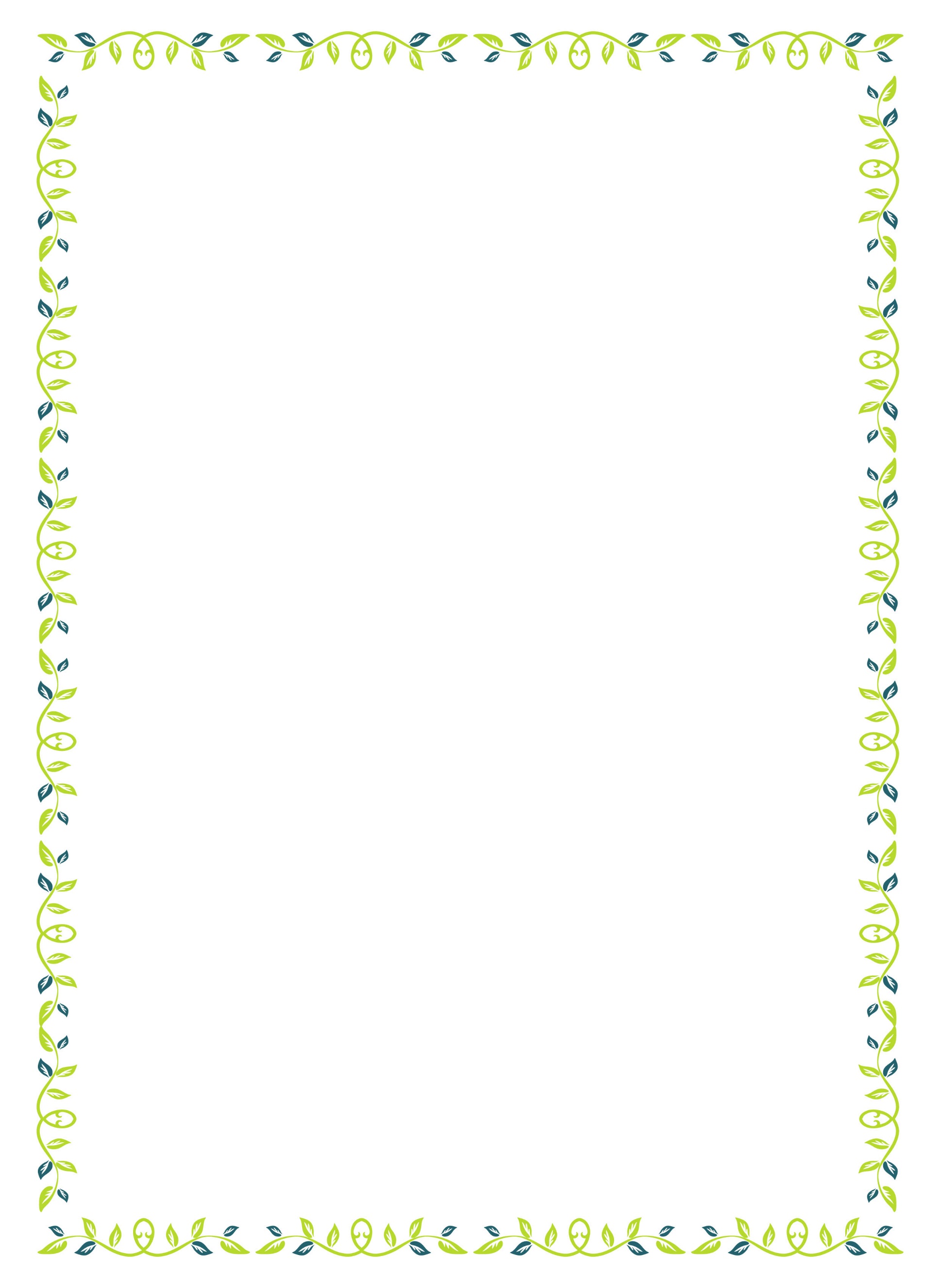 Мы до сих пор мало знаем и, скорее всего, недооцениваем возможности индивидуального контакта человека с искусством.Удивительное явление искусства - рисование в детстве. Каждый ребенок в определенный период жизни с упоением рисует грандиозные композиции. Рисование участвует в конструировании зрительных образов, помогает овладеть формами, развивает чувственно-двигательную координацию. Дети постигают свойства материалов, обучаются движениям, необходимым для создания тех или иных форм и линий. Все это приводит к постепенному осмыслению окружающего.Рисование – большая и серьезная работа для ребенка. Даже каракули содержат для маленького художника вполне конкретную информацию и смысл. Взрослых удивляет то, что спустя продолжительное время ребенок всегда точно указывает, что и где именно изображено на листе, покрытом, казалось бы, случайным переплетением линий и закорючек. Что касается смешных неправильностей в рисунках, они строго отражают этапы развития зрительно-пространственно-двигательного опыта ребенка, на который он опирается в процессе рисования. Так, примерно до 6 лет дети не признают пространственного изображения, рисуя только вид спереди или сверху, и совершенно не поддаются в этом отношении какому-либо обучению. Суть в том, что дети, как иногда кажется окружающим, вовсе не безразличны к своему творчеству. И эта эстетическая значимость собственной изобразительной деятельности проявляется рано: детям нравятся свои рисунки больше, чем образец, с которого они рисовали.По мнению многих ученых, детское рисование участвует и в согласовании межполушарных взаимоотношений, поскольку в процессе рисования координируется конкретно-образное мышление, связанное в основном с работой правого полушария мозга. Координируется и абстрактно-логическое мышление, за которое отвечает левое полушарие. Здесь особенно важна связь рисования с мышлением и речью. Осознание окружающего происходит у ребенка быстрее, чем накопление слов и ассоциаций. И рисование предоставляет ему эту возможность наиболее легко в образной форме выразить то, что он знает, несмотря на нехватку слов.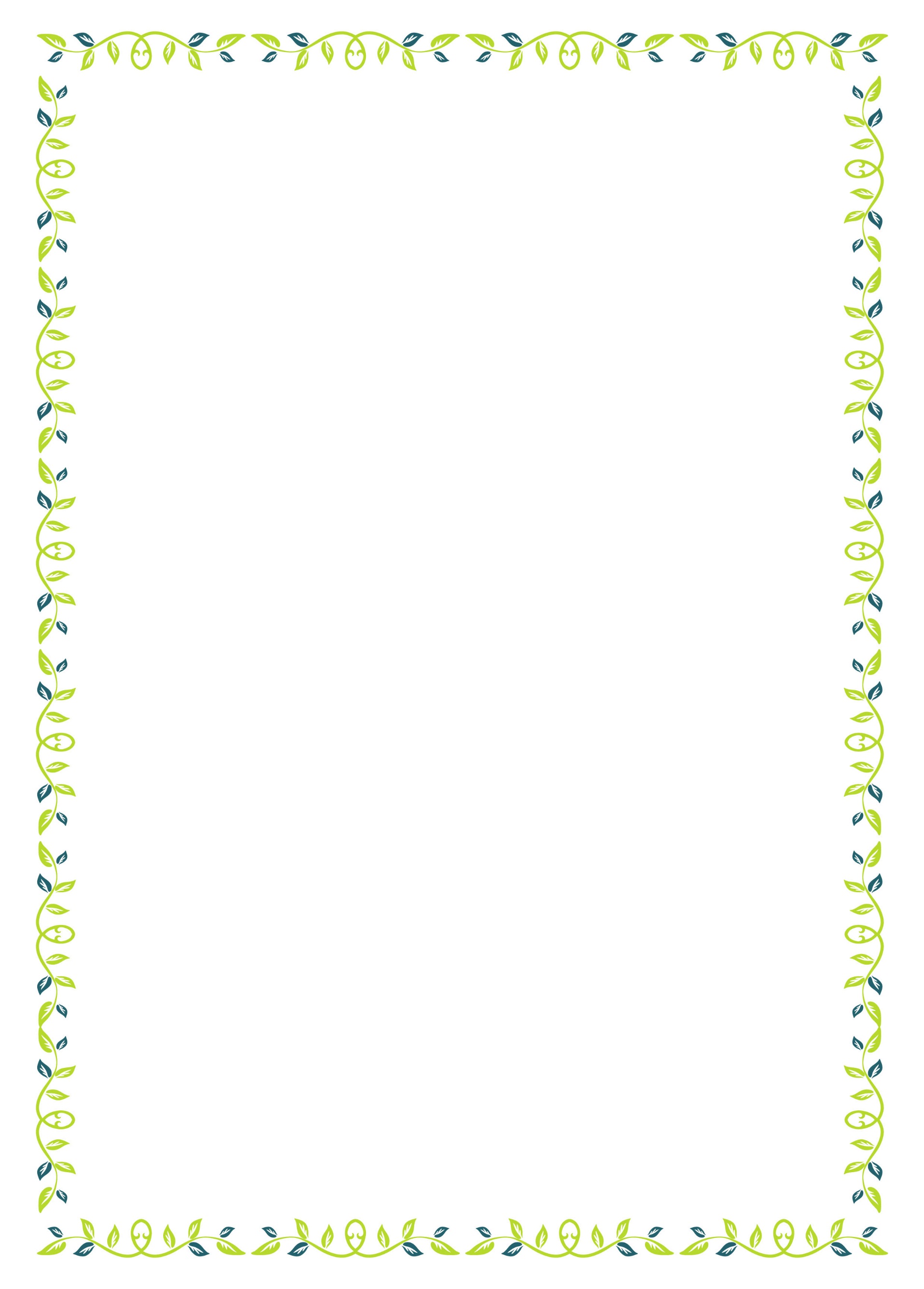 Большинство специалистов – и психологов, и педагогов – сходятся во мнении: детское рисование – один из видов аналитико-синтетического мышления: рисуя, ребенок как бы формирует объект или мысль заново, оформляя при помощи рисунка свое знание, изучая закономерности, касающиеся предметов и людей вообще, «вне времени и пространства». Ведь дети, как правило, рисуют не конкретный образ, а обобщенное знание о нем, обозначая индивидуальные черты лишь символическими признаками (очки, борода), отражая и упорядочивая свои знания о мире, осознавая себя в нем. Вот почему, по мнению ученых, рисовать ребенку так же необходимо, как и разговаривать. Ведь неслучайно Л. С. Выготский называл рисование «графической речью».Будучи на прямую связанным с важнейшими психическими функциями – зрением, двигательной координацией, речью и мышлением, рисование не просто способствует развитию каждой из этих функций, но и связывает их между собой. Помогает ребенку упорядочить бурно усваиваемые знания, оформить и зафиксировать модель все более усложняющегося представления о мире. Наконец, рисование – это важный информационный и коммуникативный канал.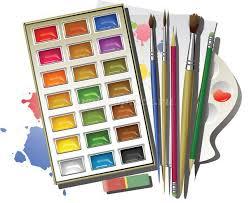 «Развитие математических способностей»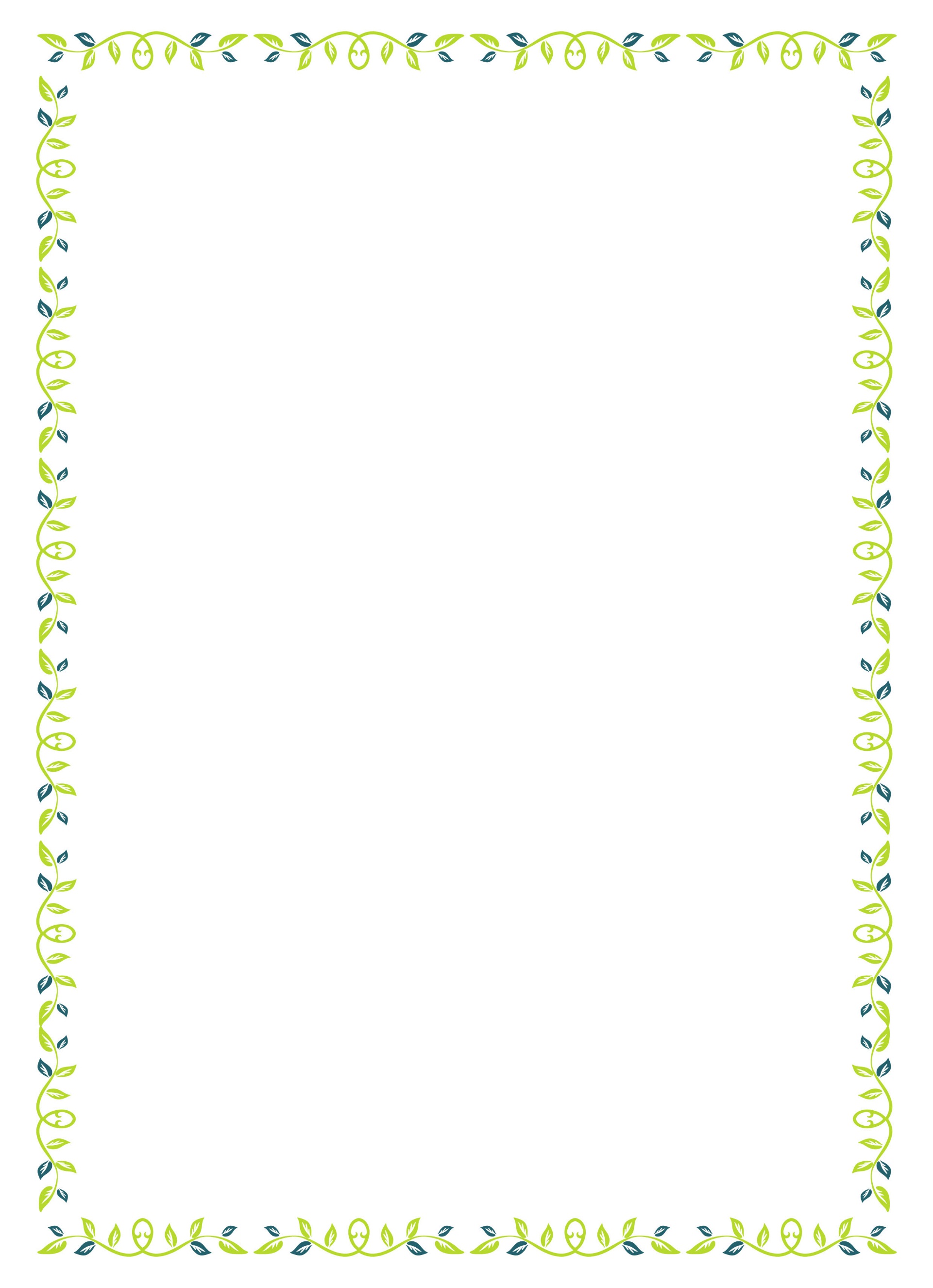 Обучению дошкольников началам математики должно отводиться важное место. Взрослые зачастую спешат дать ребенку набор готовых знаний, суждений, который он впитывает как губка, например, научить ребенка считать до 100, до 1000 и. т. д. , не овладев полным знанием в пределах10. Однако всегда ли это дает ожидаемый результат? Скажем, надо ли заставлять ребенка заниматься математикой, если ему скучно?Основное усилие и педагогов и родителей должно быть направлено на то, чтобы воспитать у дошкольника потребность испытывать интерес к самому процессу познания, к преодолению трудностей, к самостоятельному поиску решений. Черпать свои знания по математике ребенок должен не только с занятий в детском саду, но и из своей повседневной жизни, из наблюдений за явлениями окружающего его мира. Здесь на первое место выходите вы, родители. Совместный поиск решения проблем, помогает организовать обучение детей и взрослых, которое не только способствует лучшему усвоению математики, но и обогащает духовный мир ребенка. Принудительное обучение бесполезно и даже вредно. Выполнение заданий должно начинаться с предложения: «Поиграем?».Обсуждение заданий следует начинать тогда, когда малыш не очень возбужден и не занят каким либо интересным делом: ведь ему предлагают поиграть, а игра дело добровольное!Уделите ребенку немного своего времени по дороге в детский сад или домой, на кухне, на прогулке и даже в магазине, когда одеваетесь на прогулку.Обращайте внимание детей на форму различных предметов в окружающем мире, их количество. Например, тарелки круглые, скатерть квадратная, часы круглые. Спросите, какую фигуру по форме напоминает тот или иной предмет. Выбери предмет похожий по форме на ту или иную фигуру. Спросите чего у них по два: две руки, две ноги, два уха, два глаза, две ступни, два локтя, пусть ребенок покажет их. И чего по одному.Поставьте чашки, спросите, сколько нужно поставить тарелок, положить ложек, вилок, если будут обедать 3 или 4 человека. С какой стороны, путем по парного сопоставления.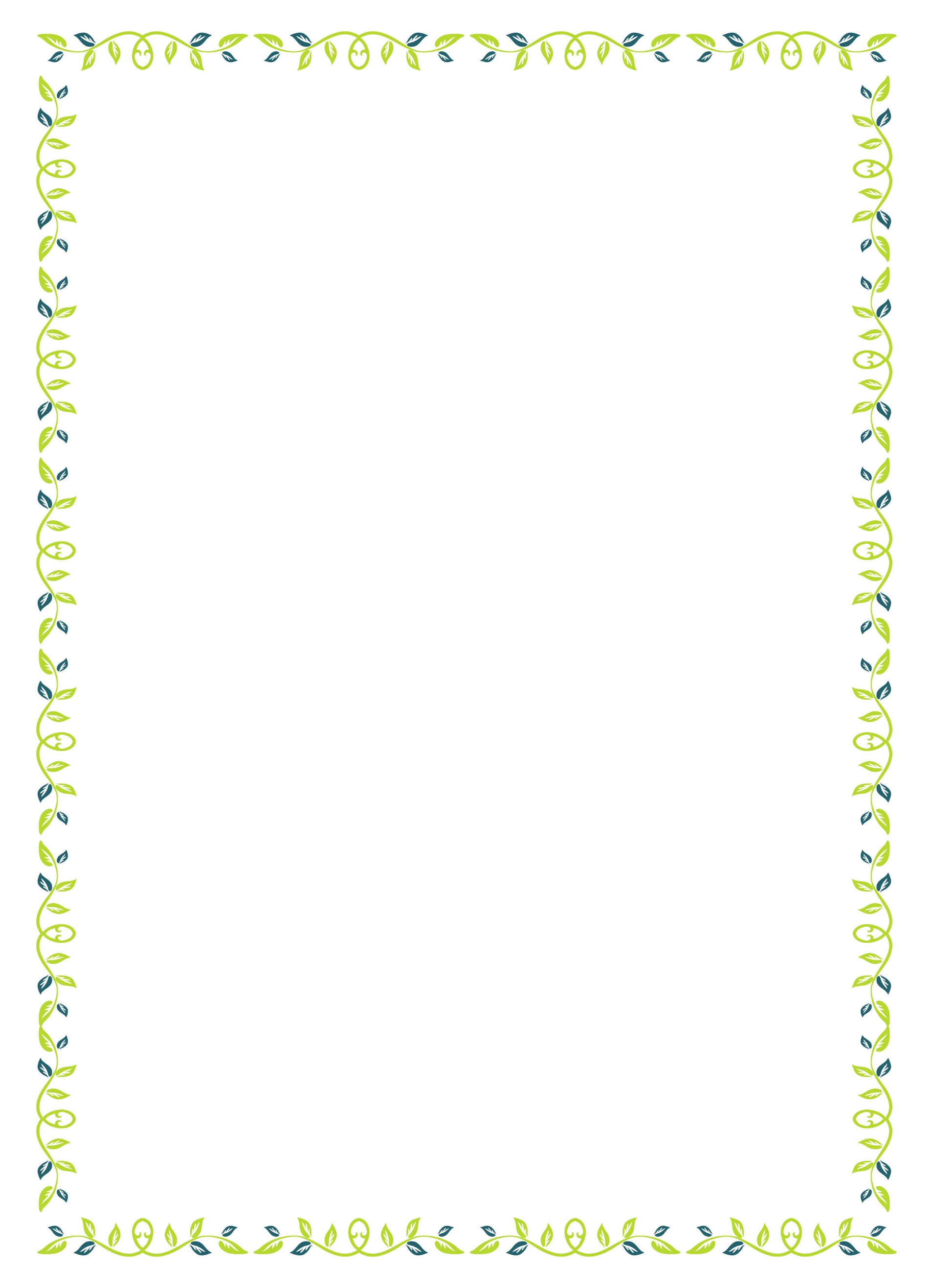 Если пересчитать, то можно сравнить числа(груш больше, их 5, а яблок меньше, их 4. Построил ваш ребенок 2 башенки, домики, спросите какой выше, ниже.По дороге в детский сад или домой рассматривайте деревья (выше-ниже, толще, тоньше). Рисует ваш ребенок. Спросите его о длине карандашей, сравните их по длине, чтоб ребенок в жизни, в быту употреблял такие слова как длинный-короткий, широкий -узкий (шарфики, полотенца, например), высокий-низкий (шкаф, стол, стул, диван); толще-тоньше (колбаса, сосиска, палка). Дети учатся не только считать, но и ориентироваться в пространстве и времени.Обращайте на это внимание в повседневной жизни. Спрашивайте ребенка, что находится слева, справа от него, впереди-сзади. Обращайте внимание на то, когда происходит те или иные события, используя слова: вчера, сегодня, завтра(что было сегодня, что было вчера и что будет завтра). Называйте день недели, спрашивайте его; а какой был вчера, будет завтра. Называйте текущий месяц, если есть в этом месяце праздники или знаменательные даты, обратите на это внимание. Так, в непосредственной обстановке вы можете приобщить ребенка ко многим математическим понятиям, способствовать ихлучшему усвоению, поддерживая и развивая интерес к математике.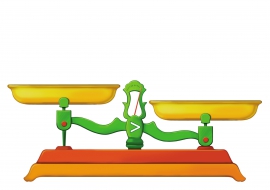 Консультация для родителей дошкольников «Исследуйте, экспериментируйте, развивайте!»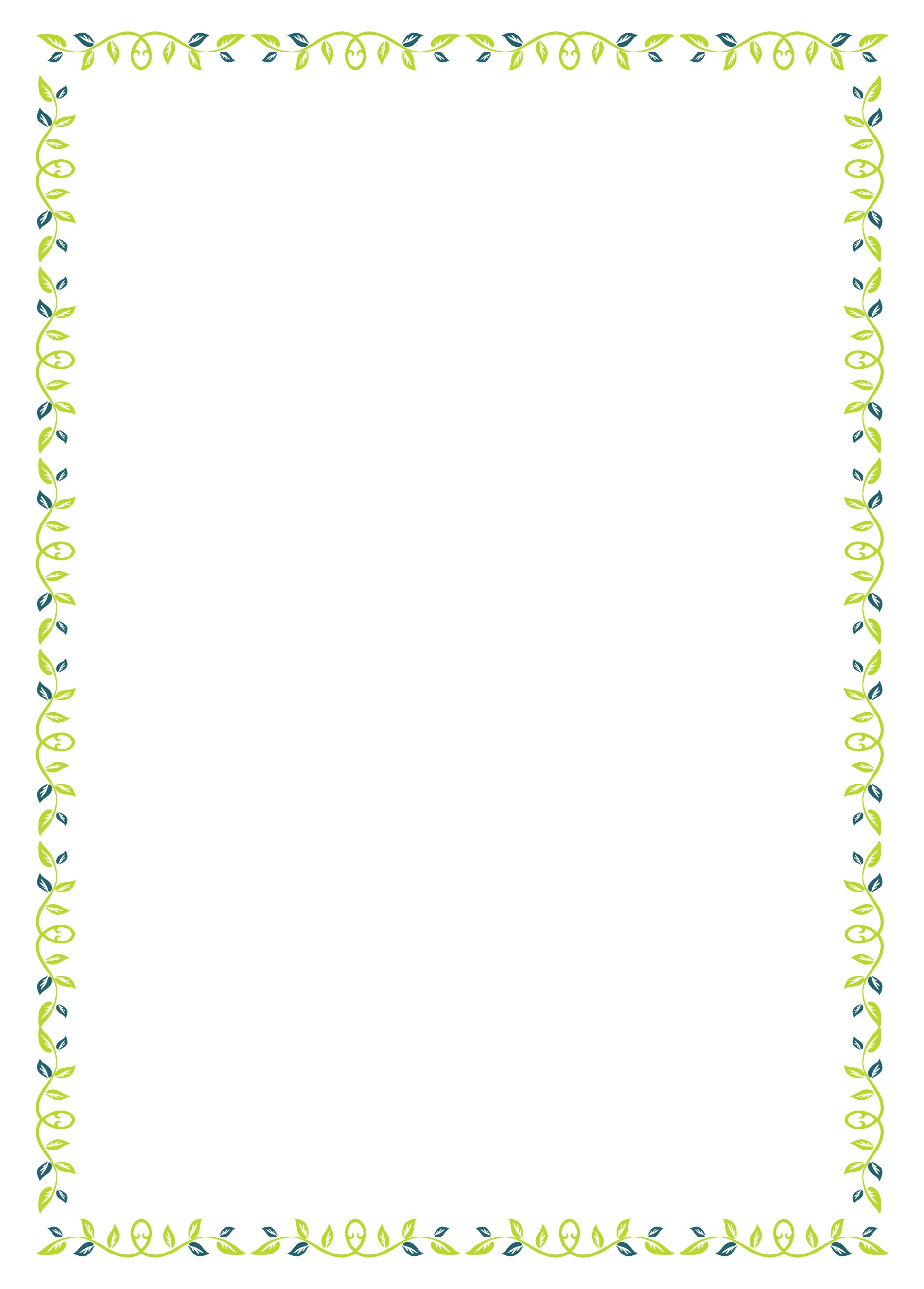 Каждый взрослый хоть раз, но обнаруживал, что его малыш разбирает по винтикам только что подаренную машинку или прислушивается к звукам, самозабвенно отрывая страницы журнала. И это не всегда шалость. Возможно перед нами будущий экспериментатор и исследователь. А его настойчивость, любознательность и желание узнать «А что там внутри?» являются превосходными предпосылками для формирования самостоятельности и активности в познании. Главное теперь – поддержка родителей, понимающих полезность исследовательского поведения детей.Первые шаги юных экспериментаторов доставляют родителям много хлопот и беспокойств. Но ведь дети стремятся узнать о мире как можно больше, утолив при этом свою биологически обусловленную любознательность. И взрослым необходимо помочь детям – создать благоприятную среду, в которой ребенок находил бы ответы на свои многочисленные вопросы. Упражнение «Что случилось?» (когда ребенку задается концовка ситуации) и «Если бы…» (когда предлагается рассказать, что произойдет, если бы случилось неожиданное, например, родители уменьшились, или бабушка превратилась в ребенка, или дом стал огромен, как гора) помогают учиться прослеживать причинно-следственные связи и логично высказывать мысли.Упражнение «Назови как можно больше признаков предмета» помогает концентрации мысли на одном объекте.Упражнение «Сколько значений у предмета?» развивает продуктивность, оригинальность и гибкость мышления. Способствует развитию умения видеть проблему.Игра «Отгадай предмет по описанию» и «Загадай и опиши сам задуманный объект» данные игры способствуют развитию умения давать определения понятиям. Еще очень полезно сравнивать город и дачу, дерево и траву, море и реку, и т.д. Наблюдение за ростом растения от семечки до получения плода и ведение дневника с зарисовками объекта позволит доказать цикличность жизни.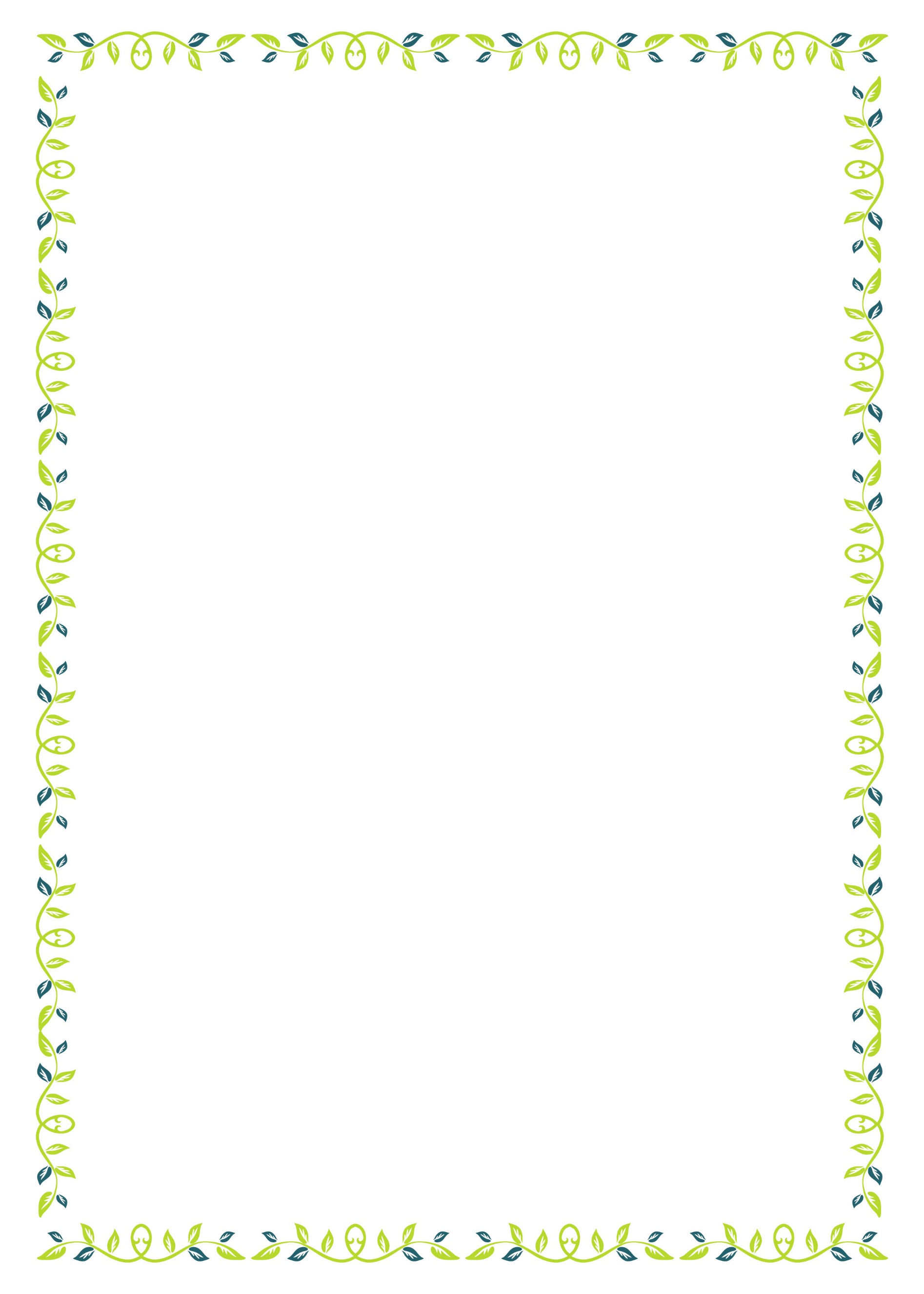 И непосредственно эксперименты в домашних условиях помогут ребенку лучше разобраться в свойствах предметов и могут быть полезны в воспитании.- «Плавает – тонет». Испытание разных предметов на плавучесть наверняка ваш ребенок проводил и сам. Этот круг можно расширить и доказать, из чего лучше сделать лодочку и почему не стоит кидать в реку мяч («уплывет – не догонишь»), или машинку («утонет – не достанешь»).- «Притягивает – не притягивает». Свойства магнитов часто кажутся чуть ли не волшебством. Попробуйте вместе с ребенком исследовать эти свойства. Возьмите предметы, сделанные из разных материалов: кусок ткани, бумажку деревянную зубочистку, железную скрепку, камень, стеклянный шарик, алюминиевую крышку и т.п. Предложите детям подносить к ним по очереди магнит. Какой из этих материалов притянется к магниту? Для детей обычно бывает большим открытием, что не все блестящие штучки сделаны из железа. Игры с песком, глиной, водой, снегом, льдом, магнитом, бумагой и т.д. чаще всего носят исследовательский характер. Играйте, наблюдайте, исследуйте и экспериментируйте! Ведь экспериментирование – наиболее успешный путь ознакомления с окружающим миром и эффективный способ развития мыслительных процессов, а также формирования самостоятельности и активности личности, что очень важно в современном динамичном мире.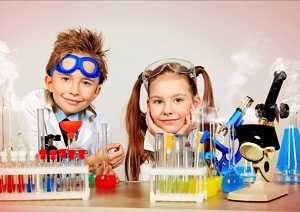 «Развитие речи детей 4 – 5 лет.»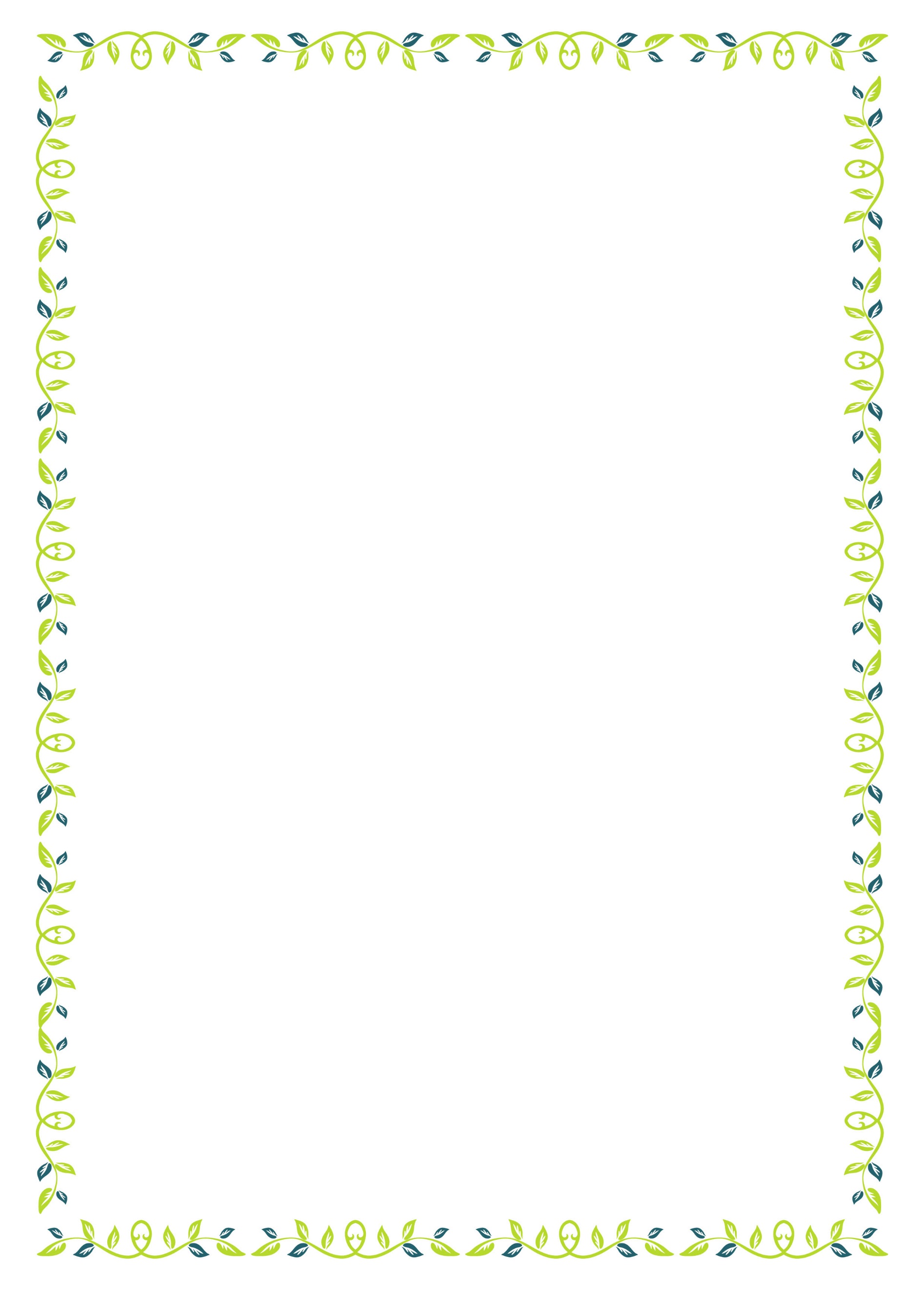 Речь дана природой от рождения, а мы – взрослые прикладываем немало усилий, чтобы она была развита своевременно и правильно.Основная задача – расширять и активизировать словарь, развивать качественный рост (признаки и свойства).Осуществляем подбор действий к предмету: бабочка летает, змея ползет, мальчик бежит за девочкой и т.д.Учим подбирать признаки: Какой? Какая? Какое?«Что это?» - «Шапка», «Шапка какая?» - «Красная, теплая, вязаная, меховая, детская, красивая и т.п.». Добиваемся и поощряем, если ребенок подбирает несколько прилагательных к одному слову.В этом возрасте особое внимание уделяем словам – антонимам (с противоположным значением). В течение дня проводим дидактическую игру «Наоборот». (Знакомство с Незнайкой, который все говорит наоборот. «Посмотри на улице снег белый». А он в ответ: «Нет, снег черный» и т.п.)В развивающей среде наборы картинок: чистый – грязный, сухой – мокрый, толстый – тонкий и т.п. Показывается картинка, ребенок находит и называет с противоположным значением.Изучаем слова – обобщения по темам: «Одежда», «Обувь», «Овощи», «Фрукты», «Мебель», «Животные». Закрепляем и углубляем знания о детенышах животных: лиса с лисятами, свинья с поросятами, собака со щенками и т.д.Большое значение уделяем знакомству с профессиями. Работа начинается со знакомства с семьей: «Твоя мама (папа) работает? Кем? Упражняем детей в употреблении имен существительных во множественном числе. «Я тебе говорю про один предмет, а ты скажи про много предметов. У Кати – ведро, у Саши ведро. Что есть у Кати и у Саши? (Ведра)».Эти упражнения вызывают затруднения у детей, т.к. изменяются не только окончания (карандаш – карандаши), но и само слово (ухо – уши).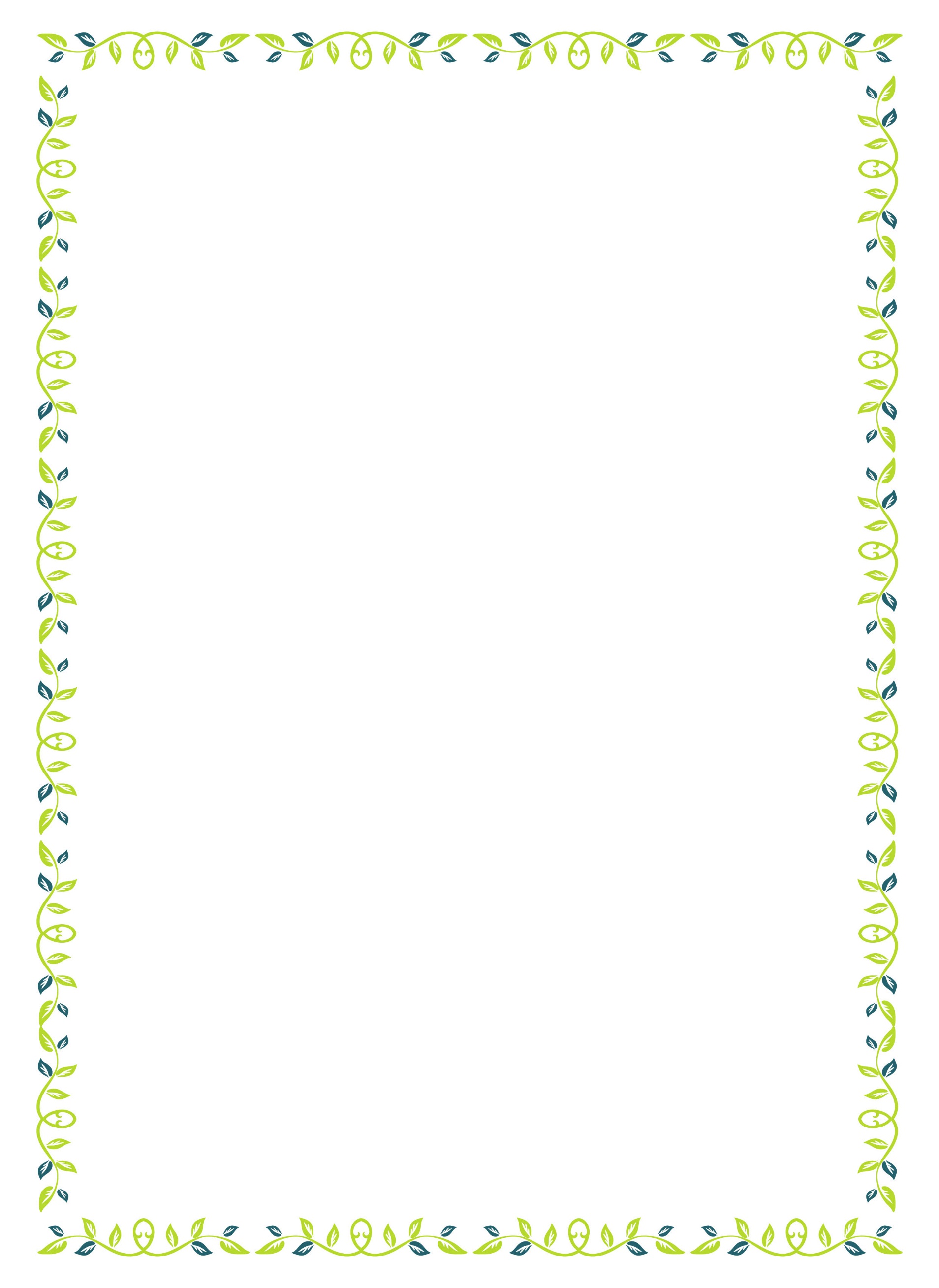 Например, дидактическая игра «Петух».«Про что можно сказать у петуха одна? (голова, бородка). А про что у петуха можно сказать два? (два крыла, два глаза). Про что можно сказать один? (один хвост, один клюв). А чего у петуха много? (перьев)».Дидактическая игра «Найди, где спрятался зайчик?»-Упражняем в образовании существительных при помощи уменьшительно-ласкательных и других суффиксов. Предлагаем ребенку назвать ласково всех членов семьи: брат – братик, сестра – сестренка.-Учим образовывать глаголы с помощью приставок, показывая картинки, где выполняются действия. (Лисичка прибежала, убежала, перебежала, выбежала)-Упражняем в образовании прилагательных от существительных. (Сумка из кожи – кожаная; варенье из клубники – клубничное).-Учим составлять из слов словосочетания и предложения. (Показ картинок: «Что делает мама?» Предлагаем составить предложения со словом «моет». «Мама моет посуду. Что еще моет мама?»Будем рады если наши советы помогут вам.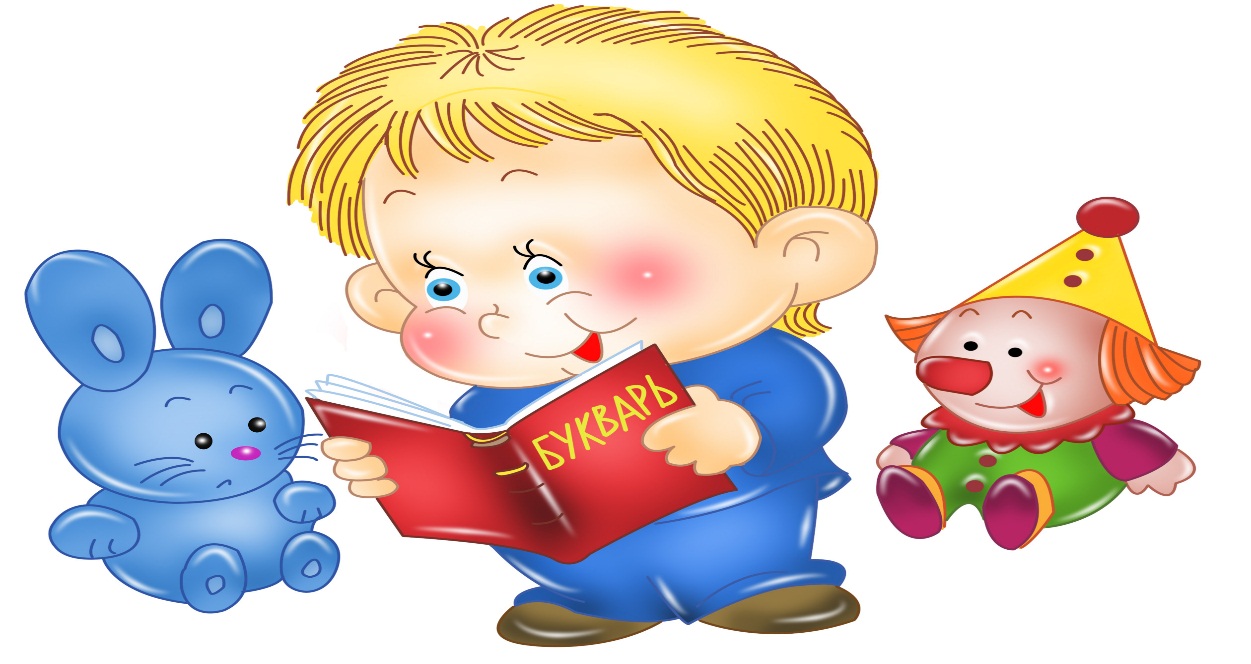 